แผนบริหารจัดการความเสี่ยงการทุจริตของสถานีตำรวจภูธรพนม ภ.จว.สุราษฎร์ธานีส่วนที่ ๑ บทนำ      ปัจจุบันการดำเนินงานขององค์กรต้องเผชิญกับสภาพความไม่แน่นอนทั้งปัจจัยภายในและปัจจัย ภายนอกองค์กร ซึ่งก่อให้เกิดเหตุการณ์ที่เป็นความเสี่ยงโดยความเสี่ยงจะส่งผลกระทบในเชิงลบ การบริหารความเสี่ยงเป็นเครื่องมือทางกลยุทธ์ที่สำคัญตามหลักการกำกับดูแลกิจการที่ดีที่ช่วยในการบริหารงาน และการ ตัดสินใจด้านต่างๆ เช่น การวางแผน การกำหนดกลยุทธ์ การติดตามควบคุมและวัดผลการปฏิบัติงาน ตลอดจนการใช้ทรัพยากรต่างๆ อย่างเหมาะสม มีประสิทธิภาพมากขึ้น และลดการสูญเสียและโอกาสที่จะทำให้เกิด ความเสียหายแก่องค์กร      ภายใต้สภาวะการดำเนินงานขององค์การย่อมมีความเสี่ยง ซึ่งเป็นความไม่แน่นอนที่อาจจะส่งผล กระทบต่อ การดำเนินงานหรือเป้าหมายขององค์กรจึงมีความจำเป็นต้องจัดการความเสี่ยงอย่างเป็นระบบ โดยระบุความเสี่ยงว่ามี ปัจจัยใดบ้างที่กระทบค่อการดำเนินงานหรือเป้าหมายขององค์กร วิเคราะห์ความเสี่ยง จากผลกระทบและโอกาสที่ เกิดขึ้นจัดลำดับความสำคัญของความเสี่ยงกำหนดแนวทางในการจัดการความเสี่ยง และต้องคำนึงถึงความคุ้มค่าในการจัดการความเสี่ยงอย่างเหมาะสม      การนำเครื่องมือประเมินความเสี่ยงมาใช้ในองค์กรจะช่วยเป็นหลักประกันในระดับหนึ่งได้ว่าการ ดำเนินการ ขององค์กรจะมีการทุจริต หรือในกรณีพบการทุจริตที่ไม่คาดคิด โอกาสที่จะประสบกับปัญหาน้อยว่า องค์กรอื่น หรือหากเกิดความเสียหายเกิดขึ้นก็จะเป็นการเกิดความเสียหายน้อยกว่าองค์กรที่ไม่มีการนำเครื่องมือ การประเมิน ความเสี่ยงการทุจริตมาใช้เพราะได้มีการเตรียมการป้องกันการทุจริตล่วงหน้าไว้โดยให้เป็นส่วนหนึ่ง ของการปฏิบัติงาน ประจำและประกอบกับ สำนักงาน ป.ป.ช. ได้นำเกณฑ์การประเมินคุณธรรมและความโปร่งใส ในการดำเนินงานของ หน่วยงานภาครัฐโดยให้หน่วยงานภาครัฐประเมินความเสี่ยงการทุจริตมาใช้เป็นเกณฑ์การ ประเมินการดำเนินงานของ ส่วนราชการ เพื่อยกระดับการดำเนินงานให้มีความโปร่งใสและลดปัญหาการทุจริต ประพฤติมิชอบ      สถานีตำรวจภูธรพนม จึงได้จัดทำการประเมินความเสี่ยงของการดำเนินงานหรือการ ปฏิบัติหน้าที่               ที่อาจก่อให้เกิดการทุจริตหรือก่อให้เกิดการขัดกันระหว่างผลประโยชน์ส่วนตัวกับผลประโยชน์ ส่วนรวม                      ของหน่วยงาน ประจำปีงบประมาณ พ.ศ.2566 ขึ้น สำหรับใช้เป็นแนวทางในการบริหารปัจจัยและ ควบคุมกิจกรรมรวมทั้งกระบวน การดำเนินการต่างๆ เพื่อลดมูลเหตุของแต่ละโอกาสที่จะทำให้เกิดความเสียหาย ให้ระดับความเสี่ยง และ ผลกระทบที่จะเกิดขึ้นในอนาตคอยู่ในระดับที่สามารถยอมรับประเมินควบคุม และ ตรวจสอบได้อย่างมีระบบ ส่วนที่ 2 การประเมินความเสี่ยงต่อการรับสินบนการประเมินความเสี่ยงต่อการรับสินบน   	 พิจารณาจาก 2 ปัจจัย คือ โอกาสที่จะเกิด (Likelihood) พิจารณาความเป็นไปได้ที่จะเกิดเหตุการณ์ความเสี่ยงและผลกระทบ (Impact) การวัดความรุนแรงของความเสียหายที่จะเกิดขึ้นจากความเสี่ยงนั้นศัพท์เฉพาะ คำนิยามเกณฑ์การประเมินความเสี่ยงต่อการรับสินบนตารางที่ 1  เกณฑ์โอกาสที่จะเกิด (Likelihood)ตารางที่ 2 เกณฑ์ผลกระทบ (Impact)ตารางที่ 3 ระดับความเสี่ยงการทุจริตการประเมินความเสี่ยงต่อการรับสินบนของสถานีตำรวจ (1) งานอำนวยการ(2) งานป้องกันปราบปราม(3) งานจราจร(4) งานสืบสวน(5) งานสอบสวนส่วนที่ 3 แผนบริหารจัดการความเสี่ยงต่อการรับสินบนของสถานีตำรวจภูธรพนม		ในการจัดทำแผนบริหารจัดการความเสี่ยงต่อการรับสินบน พิจารณาความเสี่ยง               ต่อการรับสินบน ที่อยู่ในโชนสีแดง (Red Zone) ของทุกสายงานจะถูกเลือกมาทำแผนบริหารจัดการ       ความเสี่ยงต่อการรับสินบน ส่วนลำดับความเสี่ยงที่อยู่ในโซนสีส้ม สีเหลือง จะถูกเลือกในลำดับต่อมา มาตรการควบคุมความเสี่ยงการทุจริตอาจมีหลากหลายวิธีการ หน่วยงานควรทำการคัดเลือกวิธีที่ดีที่สุด และประเมินความคุ้มค่าเหมาะสมกับระดับความเสี่ยงต่อการรับสินบนที่ได้จากการประเมินมาประกอบด้วย                    		การจัดทำแผนบริหารจัดการความเสี่ยงต่อการรับสินบน ให้นำมาตรการควบคุมความเสี่ยง         ต่อการรับสินบนของกระบวนงานหรือโครงการที่ทำการประเมินของหน่วยงานที่มีอยู่ในปัจจุบัน               (Key Controls in place) มาทำการประเมินว่ามีประสิทธิภาพอยู่ในระดับใด ดี พอใช้ หรืออ่อน (ดูคำอธิบายเพิ่มเติม) เพื่อพิจารณาจัดทำมาตรการควบคุมความเสี่ยงต่อการรับสินบนเพิ่มเติม (Further Actions to be Taken) แผนบริหารจัดการความเสี่ยงต่อการรับสินบน
ของสถานีตำรวจภูธรพนม  จังหวัดสุราษฎร์ธานี ประจำปีงบประมาณ พ.ศ.2567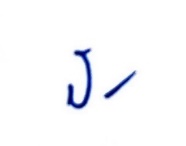 								พ.ต.อ.( ธงชนะ  หาญกิตติกาญจนา )ผกก.สภ.พนมศัพท์เฉพาะคำนิยามความเสี่ยงต่อการรับสินบน(Bribery Risk)การดำเนินงานหรือการปฏิบัติหน้าที่ที่อาจก่อให้เกิดการรับสินบน
ในอนาคตความเสี่ยง (Risk)ความน่าจะเป็นที่จะเกิดเหตุการณ์บางอย่างซึ่งมีผลกระทบ                           ทำให้การดำเนินงาน ไม่บรรลุวัตถุประสงค์ที่กำหนดไว้หรือเบี่ยงเบนไปจาก
ที่กำหนดไว้ ทั้งนี้ผลกระทบที่เกิดขึ้นอาจส่งผลในทางบวกหรือทางลบก็ได้           ผลกระทบทางลบ   เรียกว่า  ความเสี่ยง                                ผลกระทบทางบวก   เรียกว่า  โอกาสความเสี่ยง/ปัญหาความเสี่ยง : เหตุการณ์ที่ยังไม่เกิด ต้องหามาตรการควบคุมปัญหา : เหตุการณ์ที่เกิดขึ้นแล้ว รู้อยู่แล้ว ต้องแก้ไขปัญหา เช่น การไม่มีความรู้หรือไม่มีความเข้าใจ คือ ปัญหา ไม่ใช่ความเสี่ยง เป็นต้นประเด็นความเสี่ยงการทุจริตเป็นขั้นตอนในการค้นหาว่ามีรูปแบบความเสี่ยงการทุจริตอย่างไรบ้างโอกาส (Likelihood)โอกาสหรือความเป็นไปได้ที่เหตุการณ์จะเกิดขึ้นผลกระทบ (Impact)ผลกระทบจากเหตุการณ์ที่เกิดขึ้นทั้งที่เป็นตัวเงินหรือไม่เป็นตัวเงิน ระดับความรุนแรงของความเสี่ยงต่อการรับสินบน (Risk Score)คะแนนรวมที่แสดงให้เห็นถึงระดับความรุนแรงของความเสี่ยง
การทุจริต ที่เป็นผลจากการประเมินความเสี่ยงการทุจริต จาก 2 ปัจจัย
คือ โอกาสเกิด (Likelihood) และผลกระทบ (Impact) ผู้รับผิดชอบความเสี่ยงต่อ
การรับสินบน (Risk Owner)ผู้ปฏิบัติงานหรือรับผิดชอบกระบวนงานหรือโครงการ         โอกาสเกิดการทุจริต (Likelihood)โอกาสเกิดการทุจริต (Likelihood)5เหตุการณ์อาจเกิดขึ้นได้สูงมาก แต่ไม่เกินร้อยละ (ร้อยละ 3)4เหตุการณ์ที่อาจเกิดได้สูง แต่ไม่เกินร้อยละ (ร้อยละ 2 )3เหตุการณ์ที่อาจเกิดขึ้นไม่เกิน (ร้อยละ 1 )2เหตุการณ์ที่อาจเกิดขึ้นไม่เกิน (ร้อยละ ๐.1 )1เหตุการณ์ไม่น่ามีโอกาสเกิดขึ้น (ไม่เกิดขึ้นเลย)ระดับความรุนแรงของผลกระทบ (Impact)ระดับความรุนแรงของผลกระทบ (Impact)5กระทบต่องบประมาณและความเชื่อมั่นของสังคมระดับสูงมาก4กระทบต่องบประมาณและความเชื่อมั่นของสังคมระดับสูง3กระทบต่องบประมาณและความเชื่อมั่นของสังคมระดับปานกลาง2กระทบต่องบประมาณและความเชื่อมั่นของสังคมระดับต่ำ1กระทบต่องบประมาณและความเชื่อมั่นของสังคมระดับต่ำมากRisk ScoreRisk ScoreRisk ScoreRisk ScoreRisk ScoreRisk Scoreโอกาสเกิดผลกระทบผลกระทบผลกระทบผลกระทบผลกระทบโอกาสเกิด123455สูงสูงสูงมากสูงมากสูงมาก4ปานกลางสูงสูงสูงมากสูงมาก3ต่ำปานกลางสูงสูงสูงมาก2ต่ำต่ำปานกลางสูงสูงมาก1ต่ำต่ำปานกลางสูงสูงลำดับที่ขั้นตอนการปฏิบัติงานประเด็นความเสี่ยงต่อการรับสินบน(Bribery Risk)Risk Score (L x I)Risk Score (L x I)Risk Score (L x I)Risk Score (L x I)ลำดับที่ขั้นตอนการปฏิบัติงานประเด็นความเสี่ยงต่อการรับสินบน(Bribery Risk)LikelihoodImpactRisk Scoreระดับความเสี่ยง1การระเมินเลื่อนขั้นเงินเดือนการนำของขวัญหรือสิ่งของมาใหเพื่อจะได้ความดีความชอบ339สูง2การร้องเรียนเรียกร้องสินบนจากผู้ถูกร้องเรียน เพื่อให้เรื่องร้องเรียนเงียบไป หรือพิจารณาช่วยเหลือผู้ถูกร้องเรียน339สูง3การจัดซื้อจัดจ้างมีการปกปิดข้อมูลเอื้อประโยชน์แก่ผู้ประกอบการ  หรือรายงานตรวจรับเท็จ339สูง4การเบิกจ่ายเงินงบประมาณเอกสารหลักฐานไม่ถูกต้องตามความเป็นจริง339สูง5การขออนุญาติติดต่ออายุใบสำคัญประจำตัวคนต่างด้าวมีการเรียกรับผลประโยชน์เพื่ออำนวยความสะดวกในการให้บริการ333สูงลำดับที่ขั้นตอนการปฏิบัติงานประเด็นความเสี่ยงต่อการรับสินบน(Bribery Risk)Risk Score (L x I)Risk Score (L x I)Risk Score (L x I)Risk Score (L x I)ลำดับที่ขั้นตอนการปฏิบัติงานประเด็นความเสี่ยงต่อการรับสินบน(Bribery Risk)LikelihoodImpactRisk Scoreระดับความเสี่ยง1การใช้อำนาจหน้าที่ในการป้องกันปราบปรามฯการเรียกรับผลประโยชน์ เพื่อแลกกับการไม่จับกุมดำเนินคดี หรือรับโทษน้อยลง3412สูง2การออกตรวจค้นการเรียกรับผลประโยชน์ เพื่อแลกกับการไม่จับกุมดำเนินคดี หรือรับโทษน้อยลง3412สูง3ลงบันทึกจับกุม/นำส่งร้อยเวรสอบสวนการเรียกรับผลประโยชน์ เพื่อแลกกับการไม่จับกุมดำเนินคดี หรือรับโทษน้อยลง3412สูงลำดับที่ขั้นตอนการปฏิบัติงานประเด็นความเสี่ยงต่อการรับสินบน(Bribery Risk)Risk Score (L x I)Risk Score (L x I)Risk Score (L x I)Risk Score (L x I)ลำดับที่ขั้นตอนการปฏิบัติงานประเด็นความเสี่ยงต่อการรับสินบน(Bribery Risk)LikelihoodImpactRisk Scoreระดับความเสี่ยง1พบผู้กระทำการฝ่าฝืนกฎหมายจราจรผู้กระทำความผิดรู้จัก กับเจ้าหน้าที่ตำรวจผู้ทำการจับกุม3412สูง2การตั้งข้อกล่าวหาผู้กระทำความผิดขอเปลี่ยนข้อกล่าวหาจากหนักเป็นเบา-/เจ้าหน้าที่แจ้งข้อกล่าวหาไม่ตรงกับการกระทำความผิด3412สูง3ออกใบสั่งจราจรขอติดสินบนแลกกับการไม่ออกใบสั่ง3412สูงลำดับที่ขั้นตอนการปฏิบัติงานประเด็นความเสี่ยงต่อการรับสินบน(Bribery Risk)Risk Score (L x I)Risk Score (L x I)Risk Score (L x I)Risk Score (L x I)ลำดับที่ขั้นตอนการปฏิบัติงานประเด็นความเสี่ยงต่อการรับสินบน(Bribery Risk)LikelihoodImpactRisk Scoreระดับความเสี่ยง1การจับกุมความผิดซึ่งหน้าและตามหมายจับฯมีการเรียกรับผลประโยชน์ เพื่อแลกกับการไม่จับกุมดำเนินคดี หรือทำให้รับโทษน้อยลง3412สูง2ลงบันทึกจับกุมเรียกรับทรัพย์สินหรือประโยชน์ไม่ให้ถูกจับดำเนินคดี3412สูง3นำส่งพนักงานสอบสวนมีการเรียกรับผลประโยชน์เพื่อแลกรับการไม่จับกุดดำเนินคดีหรือทำให้รับทาน้อยลง3412สูงลำดับที่ขั้นตอนการปฏิบัติงานประเด็นความเสี่ยงต่อการรับสินบน(Bribery Risk)Risk Score (L x I)Risk Score (L x I)Risk Score (L x I)Risk Score (L x I)ลำดับที่ขั้นตอนการปฏิบัติงานประเด็นความเสี่ยงต่อการรับสินบน(Bribery Risk)LikelihoodImpactRisk Scoreระดับความเสี่ยง1การทำสำนวนมีการเรียกรับสินบน เพื่อบิดเบือนข้อเท็จจริง ช่วยเหลือผู้ต้องหา3412สูง2ยื่นคำร้องขอปล่อยตัวชั่วคราวต่อ พนง.มีการเรียกรับผลประโยชน์ เพื่ออำนวยความสะดวกในการให้บริการ3412สูงระดับคำอธิบายการประเมินประสิทธิภาพมาตรการควบคุมความเสี่ยงต่อการรับสินบน ที่หน่วยงานมีในปัจจุบันดีการควบคุมมีความเข้มแข็งและดำเนินไปได้อย่างเหมาะสมซึ่งช่วยให้เกิดความมั่นใจได้ในระดับที่สมเหตุสมผลว่าจะสามารถลดความเสี่ยงต่อการรับสินบนได้พอใช้การควบคุมยังขาดประสิทธิภาพถึงแม้ว่าจะไม่ทำให้เกิดผลเสียหายจากความเสี่ยงอย่างมีนัยสำคัญแต่ก็ควรมีการปรับปรุงเพื่อให้มั่นใจว่าจะสามารถลดความเสี่ยงต่อการรับสินบนได้อ่อนการควบคุมไม่ได้มาตรฐานที่ยอมรับได้เนื่องจากมีความหละหลวมและไม่มีประสิทธิผลการควบคุมไม่ทำให้มั่นใจอย่างสมเหตุสมผลว่าจะสามารถ           ลดความเสี่ยงต่อการรับสินบนได้ที่งานขั้นตอนการปฏิบัติงานประเด็นความเสี่ยงต่อการรับสินบนRisk Scoreรายละเอียดมาตรการควบคุมความเสี่ยงต่อการรับสินบนวิธีดำเนินการระยะเวลาผู้รับผิดชอบที่งานขั้นตอนการปฏิบัติงานประเด็นความเสี่ยงต่อการรับสินบนRisk Scoreรายละเอียดมาตรการควบคุมความเสี่ยงต่อการรับสินบนวิธีดำเนินการระยะเวลาผู้รับผิดชอบ1อำนวยการจัดทำและประกาศแผนการจัดซื้อวัสดุสำนักงานตรวจรับวัสดุที่จัดซื้อไม่ครบตามจำนวน  หรือไม่เป็นไปตามสัญญาแลกกับเงินหรือผลประโยชน์ที่ผู้ประกอบการเสนอให้สูงมาก (10)1.ห้ามมิให้คณะกรรมการพิจารณาผล หรือกรรมการจัดซื้อวัสดุเป็นกรรมการตรวจรับวัสดุ2.คณะกรรมการตรวจรับไม่น้อยกว่า 3 คน พร้อมลงชื่อในเอกสารการตรวจด้วยตนเองทุกครั้ง3.บันทึก Video เพื่อเป็นหลักฐานในการตรวจรับวัสดุสำนักงานทุกครั้ง1.กำหนดให้ตรวจรับวัสดุ ณ ที่ทำการสถานีตำรวจบริเวณที่มีกล้องวงจรปิดเท่านั้น2.การตรวจรับวัสดุทุกครั้งต้องมีกรรมการตรวจรับ  ลงชื่อในการตรวจรับไม่น้อยกว่า 3 คน3.นำหลักฐานการตรวจสอบ เช่น รายงานการตรวจสอบ และบันทึก Video เพื่อเป็นหลักฐาน ผ่านระบบ CRIMES4.จัดให้มีช่องทางร้องเรียนเพื่อเป็นข้อมูลในการตรวจสอบข้อเท็จจริงในการทุจริตตลอดปีงบประมาณสว.อก.สภ.พนม2ป้องกันปราบปรามรอง ผกก.ป.ฯ./ สวป.ฯ รายงานผลการปิดสถานบริการตามเวลาที่กฎหมายกำหนดกำหนดคุณลักษณะเฉพาะเพื่อเอื้อประโยชน์แก่ผู้ประกอบการบางรายที่ทำการตกลงกันไว้และกับเงินหรือผลประโยชน์ที่ผู้ประกอบการเสนอให้สูงมาก (10)1.หัวหน้าสถานีตำรวจออกตรวจสอบการปิดสถานบริการอย่างสม่ำเสมอ2.ติดตั้งกล้อง CCTV หน้าสถานที่บริการ หรือ ขอ UID สำหรับดูกล้องวงจรปิดของสถานบริการทุกแห่ง1.ผู้บังคับบัญชาของ สภ.พนม และเครือข่ายภาคประชาชนร่วมกันตรวจสอบผ่านศูนย์ CCOC และตรวจสถานบริการนจริง รวมถึงกล้องวงจรปิดให้อยู่ในสภาพที่พร้อมใช้งานอยู่เสมอ2.จัดให้มีช่องทางร้องเรียนเพื่อเป็นข้อมูลในการตรวจสอบข้อเท็จจริงในการตรวจสอบตลอดปีงบประมาณรอง ผกก.ป.สภ.พนม3จราจรเจ้าหน้าที่ตำรวจจราจรขณะอำนวยการจราจรตามจุดที่กำหนดพบการกระทำผิดและจับกุมผู้กระทำผิดกฎหมายจราจรผู้กระทำผิดกฎหมายจราจรเสนอเงินหรือผลประโยชน์ให้เจ้าหน้าที่ตำรวจจราจรแลกกับการไม่ดำเนินคดี หรือ เขียนใบสั่งสูงมาก (10)1.หัวหน้าสถานีตำรวจออกตรวจสอบการอำนวยความสะดวกการจราจรอย่างสม่ำเสมอ2.จุดที่อำนวยความสะดวกการจราจรมีการติดตั้งกล้องวงจรปิด เพื่อตรวจสอบพฤติกรรมการรับสินบนหรือเรียกรับผลประโยชน์3.แสวงหาความร่วมมือสร้างภาคีเครือข่ายภาคประชาชนช่วยตรวจสอบการดำเนินงาน1.ผู้บังคับบัญชาของ สภ.พนม และเครือข่ายภาคประชาชนร่วมกันตรวจสอบผ่านศูนย์ CCOC และตรวจสถานบริการนจริง รวมถึงกล้องวงจรปิดให้อยู่ในสภาพที่พร้อมใช้งานอยู่เสมอ2.จัดให้มีช่องทางร้องเรียนเพื่อเป็นข้อมูลในการตรวจสอบข้อเท็จจริงในการตรวจสอบตลอดปีงบประมาณรอง ผกก.ป.สภ.พนม4สืบสวนการใช้อำนาจหน้าที่เรียกรับผลประโยชน์ - การจับกุมต้องแจ้งข้อหาและแจ้งสิทธิ์ให้ผู้ต้องหาทราบ- บันทึกการจับกุม- นำส่งพนักงานสอบสวนเจ้าหน้าที่เรียกทรัพย์สินหรือประโยชน์อื่นใด เพื่อแลกกับการไม่ถูกจับกุมดำเนินคดีสูงมาก (10)1.หัวหน้าสถานีตำรวจตรวจสอบสำนวนคดีและอนุมัติสำนวนผ่านระบบ CRIMES ทุกครั้ง2.มีหน่วยงานยุติธรรมมาร่วมรับฟังสอบสวน เช่น หน่อยอาสา, อัยการ หรือ ฝ่ายปกครอง               เป็นต้น3.สร้างช่องทางร้องเรียนการสอบสวนเพื่ออำนวยความสะดวกให้แก่ประชาชน1.หัวหน้าสถานีตำรวจออกตรวจสอบรายงานการสืบสวนด้วยตนเองและมีการติดตามงานสืบสวนอย่างสม่ำเสมอ2.มีบันทึกภาพ หรือ Video เพื่อในขั้นตอนการสืบสวนผู้ต้องหาตามที่ พ.ร.บ.กำหนดตลอดปีงบประมาณรอง ผกก.สส.สภ.พนม5สอบสวนรวบรวมพยานหลักฐานที่เกี่ยวข้องเสนอความเห็นการสอบสวนรวบรวมพยานหลักฐานช่วยเหลือคู่กรณีที่เสนอเงินหรือผลประโยชน์ตอบแทนสูงมาก (10)1.หัวหน้าสถานีตำรวจตรวจสอบสำนวนคดีและอนุมัติสำนวนผ่านระบบ CRIMES ทุกครั้ง2.มีหน่วยงานยุติธรรมมาร่วมรับฟังสอบสวน เช่น หน่อยอาสา, อัยการ หรือ ฝ่ายปกครอง               เป็นต้น3.สร้างช่องทางร้องเรียนการสอบสวนเพื่ออำนวยความสะดวกให้แก่ประชาชน1.หัวหน้าสถานีตำรวจตรวจสอบสำนวนคดีและอนุมัติสำนวนผ่านระบบ CRIMES อย่างสม่ำเสมอ2.หน่วยงานยุติธรรมอื่นมาร่วมรับฟังสอบสวนเพื่อให้เกิดการทุจริตได้ยาก3.จัดช่องทางร้องเรียนเพื่อเป็นข้อมูลในการตรวจสอบข้อเท็จจริงในการตรวจสอบตลอดปีงบประมาณรอง ผกก.(สอบสวน)สภ.พนม